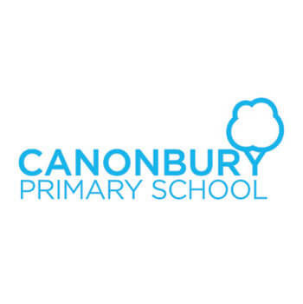                               Year 4 Curriculum OverviewYear 4TopicMexico and the MayansMexico and the MayansWild WatersWild WatersFashionFashionYear 4English TextsText: Leon and the Place Between / La Mariposa (POR)Outcomes: Adventure Narrative and TBC Text: Leon and the Place Between / La Mariposa (POR)Outcomes: Adventure Narrative and TBC Text: I was a Rat??  And ???Outcomes: Persuasive letter and PlayscriptText: I was a Rat??  And ???Outcomes: Persuasive letter and PlayscriptText: Edward Tulane (POR)Outcomes: Three part story of a different journey Text: Edward Tulane (POR)Outcomes: Three part story of a different journey Year 4Science Electricity Animals including HumansSound States of matterLiving things and their habitatsLiving things and their habitatsYear 4PSHEIdentity, society and equality: DemocracyDrug, alcohol and tobacco education: Making choicesPhysical health and wellbeing: What is important to me?Keeping safe and managing risk: Playing safeSex and relationship education: Growing up and changingSex and relationship education: Growing up and changingYear 4PETKS- Football CT - DanceTKS- Sports HallCT - BadmintonTKS – GymnasticsCT – Invasion gamesTKS –GamesCT -RoundersTKS – TennisCT - GymnasticsTKS –Circuit trainingCT – outdoor gamesYear 4ArtFrida Kahlo – life of artist and create portraits in style of FKMayan myths/legend on a paper/clay plate and Mexican/Mayan craft?Frida Kahlo – life of artist and create portraits in style of FKMayan myths/legend on a paper/clay plate and Mexican/Mayan craft?Photographs (taken on river/canal field trip?) - children use pencils, inks and watercolours to create observational pictures/extedn picture/complete pictureHokusai – life of artist and recreate Great Wave of KanagawaPhotographs (taken on river/canal field trip?) - children use pencils, inks and watercolours to create observational pictures/extedn picture/complete pictureHokusai – life of artist and recreate Great Wave of KanagawaBlock-printing paper outfits, tie-dying t-shirts for fashion show, drawing a Hibiscus flower to create a floral print and create a washing line of paper clothes with thisBlock-printing paper outfits, tie-dying t-shirts for fashion show, drawing a Hibiscus flower to create a floral print and create a washing line of paper clothes with thisYear 4Religious StudiesWhy is Jesus inspiring to some people? Why is Jesus inspiring to some people? Why do some people think life is like a journey?Why do some people think life is like a journey?What does it mean to be a Hindu in Britain?What does it mean to be a Hindu in Britain?Year 4ComputingHousekeeping: Logging onto computers/devices (Particular focus)Programming – Computer ScienceE–Safety – Digital Literacy  E-safety – Digital LiteracyCommunication and CollaborationE–Safety – Digital Literacy Programming – Computer ScienceCommunication and CollaborationE–Safety – Digital Literacy Communication and CollaborationE–Safety – Digital Literacy Programming – Computer ScienceE–Safety – Digital Literacy Programming – Computer ScienceE–Safety – Digital Literacy Year 4Enrichment ExperienceTrip to Centre for Circus ArtsLittle Angel TheatreThames Explorer tripTate BritainFashion show Workshop with TradeTrip to Hindu TempleFashion show Workshop with TradeTrip to Hindu Temple